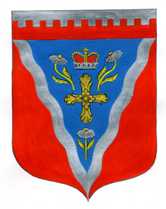 Администрациямуниципального образования Ромашкинское сельское поселениемуниципального образования Приозерский муниципальный район Ленинградской областиП О С Т А Н О В Л Е Н И Еот 17.05.2023г                                                                                                          № 192                 В соответствии с Гражданским кодексом Российской Федерации, Земельным кодексом Российской Федерации, Жилищным кодексом Российской Федерации, Федеральным законом от 29 декабря 2004 года № 189-ФЗ «О введении в действие Жилищного кодекса Российской Федерации», Федеральным законом от 29 декабря 2004 года № 191-ФЗ «О введении в действие Градостроительного кодекса Российской Федерации», на основании решения собственников помещений в многоквартирном доме, дворовая территория которого благоустраивается, о принятии созданного в результате благоустройства имущества в состав общего имущества многоквартирного дома, руководствуясь Федеральным законом от 6 октября 2003 года № 131-ФЗ «Об общих принципах организации местного самоуправления в Российской Федерации» и Уставом Ромашкинского сельского поселения Приозерского муниципального района Ленинградской области  постановляет:Утвердить Порядок передачи объектов благоустройства дворовых территорий, благоустроенных в рамках реализации муниципальных программ Администрации Ромашкинского сельского поселения Приозерского муниципального района Ленинградской области, в общую долевую собственность собственникам помещений в многоквартирном доме (далее - Положение), согласно приложению 1 к настоящему постановлению.Утвердить состав комиссии, уполномоченной на проведение осмотра объектов благоустройства дворовой территории, благоустроенной в рамках муниципальных программ Администрации Ромашкинского сельского поселения Приозерского муниципального района Ленинградской области, в целях установления действительного состояния таких объектов и определения их состава согласно приложению 2 к настоящему постановлению.Опубликовать настоящее постановление в средствах массовой информации и разместить на сайте Ромашкинского сельского поселения Приозерского муниципального района Ленинградской области.Настоящее постановление вступает в силу со дня его официального опубликования.Контроль за исполнением постановления оставляю за собой.И.о. главы администрации                                                                    С. Р. КукуцаС полным текстом постановления можно ознакомиться на сайте www.Ромашкинское.РФ«Об утверждение порядка передачи объектов благоустройства дворовых территорий, благоустроенных в рамках реализации муниципальных программ Администрации Ромашкинского сельского поселения Приозерского муниципального района Ленинградской области, в общую долевую собственность собственникам помещений в многоквартирном доме» 